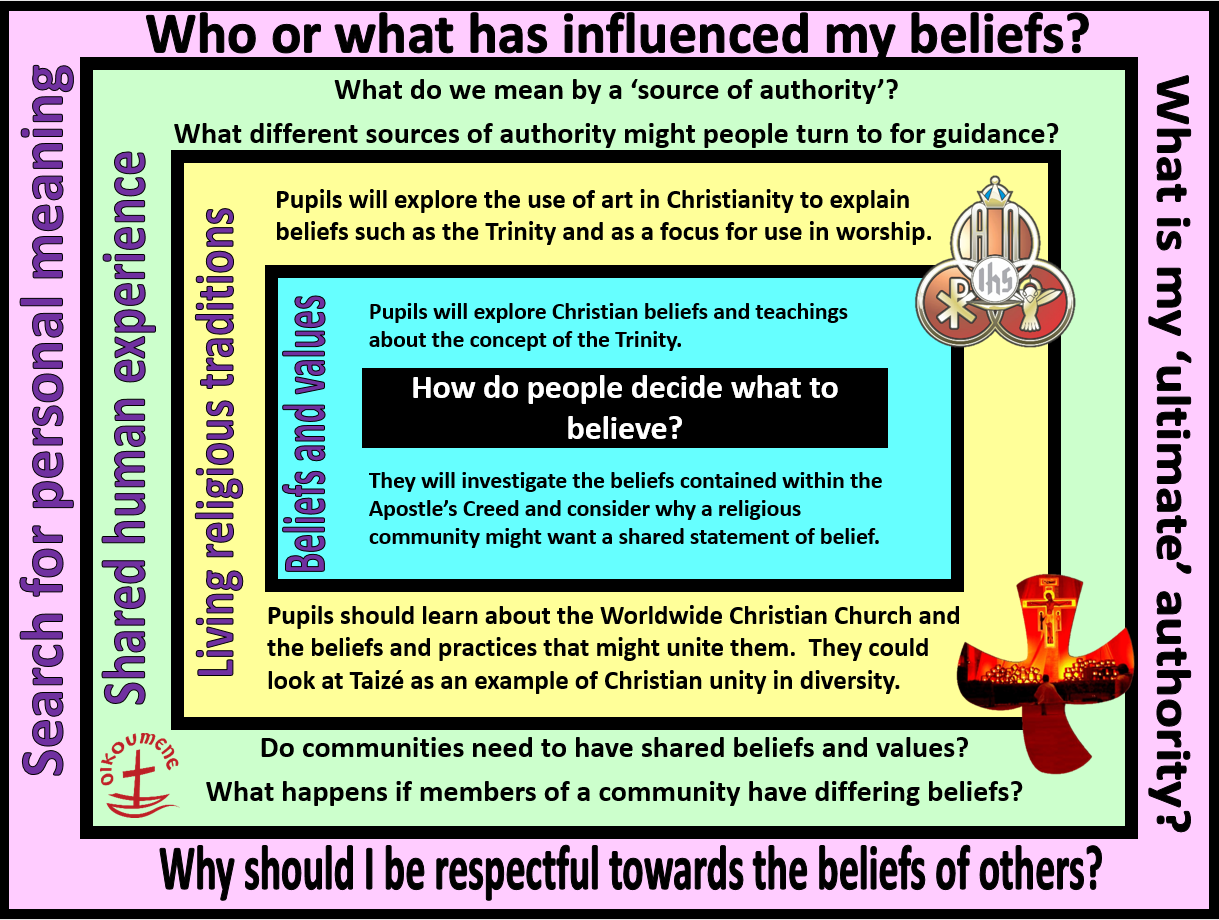 Focus Question:  How do people decide what to believe?This unit enables pupils to explore Christian beliefs and teachings contained in the Apostle’s Creed and how shared beliefs unite the world-wide Church. Pupils should know what is meant by the idea of one God in Trinity and be able to explain the role of each person of the Trinity.  They should be able to explain these concepts using subject specific vocabulary and make connections between beliefs, teachings and practices.Pupils will begin to explore diversity within Christianity by looking at differences in worship. They should consider different ideas about diversity within a community – and the importance of being respectful of difference. Pupils should know that there is one worldwide Christian community - the Church – but that there are many types of Christians and churches that belong to this. Pupils will have opportunities to explore the question of how people can live together well in modern Britain – and the value of being united in diversity.Y5 Learning - children will:Y5 Learning - children will:Y5 Learning - children will:Y5 Learning - children will:describe what Christians mean when they talk about one God in Trinityidentify the beliefs contained within the Apostle’s Creedexplain why the Christian community (The Church) might want/need an agreed statement of beliefdescribe and explain the meaning of a range of symbols that might be used for the Trinityexplain how symbols might unite the worldwide Christian Churchdescribe the role of places like Taizé where Christians from different backgrounds might come together to worshipconsider what we mean by sources of authority. Give examples of sources of authority that might guide individuals and communities – and the value of these as guidance for lifediscuss different responses to sources of authorityraise meaningful questions about things that puzzle themdifferentiate between questions that can be answered factually and those that have a range of answers, including personal beliefs and valuesBeliefs and valuesLiving religious traditionsShared human experienceSearch for personal meaning